Bulletin Announcements for Seminarian Collection 2015 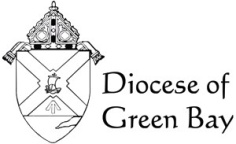 Two Weekends Prior to the Collection Kickoff:Hope for the Future, Help them Today:  This year marks the tenth anniversary of our annual seminarian collection.  More than 25 young men are in the various seminaries for the Diocese of Green Bay.  In about two weeks, our parish will help support them through the Seminarian Collection:  Hope for the Future, Help them Today.  Watch your mailboxes for more details.  The money donated will be used to benefit the education and formation of seminarians and to support priestly vocations.  Please be generous!One Weekend Prior to the Kickoff:Help Support our Seminarians:  This year marks the ten year anniversary of the annual Seminarian Collection: Hope for the Future, Help them Today.  In just one decade, we have seen 20 priests ordained who now serve the church.  This collection makes an impact!  You can help our seminarians by supporting their calling through the Seminarian Collection which will arrive in your mailbox this week.  Your donation provides tuition, room and board, insurance, a small stipend for our seminarians and support of the Office of Vocations which invites disciples to consider the priesthood. The total annual cost is nearly $1,000,000.  Next weekend our Diocese will kick off this annual collection.  Each year, we hope to be even more generous.  There is Hope for the Future.  Let us Help them Today. To make your gift today, visit www.catholicfoundationgb.org/give.[On    (date)	,        (seminarian)	, will speak at our Masses so we can hear about his mission and how we can help.]Kickoff Weekend of the Collection:Seminarian Collection Kickoff:  This year marks the ten year anniversary of the annual Seminarian Collection: Hope for the Future, Help them Today.  Last week or this coming week, you will have received a letter from Bishop Ricken requesting your help in supporting our local seminarians  Please return the collection envelope through the mail along with your generous contribution.  A gift of $25, $100, $250, $500 or more will help our local seminarians do what they need to do in order to prepare for ministry at the altar.  Every offering makes a difference.  Our seminarians are our Hope for the Future.  Let us Help them Today!  As a Diocese, we anticipate costs of more than $900,000 this year for tuition, room and board, health insurance, support of the Office of Vocations and the work of Fr. Daniel Schuster and Fr. Quinn Mann.  The past ten years have made a real difference, and the future looks faith-filled and bright as well.  To make your gift today, visit www.catholicfoundationgb.org/give. [On    (date)	,        (seminarian)	, will speak at our Masses so we can hear about his mission and how we can help.]2nd Weekend in August:Our annual Seminarian Collection is underway.  By now, you have received a letter from Bishop Ricken inviting you to participate in this important collection.  Please return the pledge card through the mail, or donate online at www.catholicfoundationgb.org/give.  Whatever you are able to give is greatly appreciated.  [On    (date)	,        (seminarian)	, will speak at our Masses so we can hear about his mission and how we can help.]3nd Weekend in August:Our annual Seminarian Collection is going well.  By now you have received a letter from Bishop Ricken asking that you participate in Hope for the Future: Help them Today. Have you made your gift? So far this year our parish(es) have raised $______________.  Last year, we raised a total of $____________________.  Let us see if we can increase our support of this important part of the mission of the Diocese of Green Bay.  Make your gift today by mailing in your pledge card or visit www.catholicfoundationgb.org/give.  4th Weekend in August:Thank you to those who have participated in the annual Seminarian Collection: Hope for the Future, Help them Today.  There is still time to respond to the great need we have to support our local seminarians.  Have you made your gift?  So far this year our parish(es) have raised $______________.  Last year, we raised a total of $____________________.  Let us see if we can increase our support of this important part of the mission of the Diocese of Green Bay.  Make your gift today by mailing in your pledge card or visit www.catholicfoundationgb.org/give.